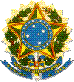 SERVIÇO PÚBLICO FEDERALUNIVERSIDADE FEDERAL DA PARAÍBACENTRO DE CIÊNCIAS HUMANAS, LETRAS E ARTESCOORDENAÇÃO DOS CURSOS DE GRADUAÇÃO PRESENCIAIS DE LICENCIATURA EM LETRASAPROVEITAMENTO DE ATIVIDADEIlmo(a). Sr(a). Coordenador(a) do Curso de Graduação em _________________________da UFPB - Campus IEu, _____________________________________________________________________________, matrícula nº _________________, e-mail _______________________@______________, aluno(a) regularmente matriculado(a) no Curso de__________________________________________, venho requerer a V. Sa. o aproveitamento da(s) atividade(s) abaixo, considerando-se a documentação comprobatória em anexo, para equivalência de Tópicos Especiais (componentes curriculares flexíveis).Nestes termos, peço deferimento.João Pessoa, ___ de _________________ de 20__________________________________________________________________________Assinatura do(a) Requerente ---------------------------------------------------------------------------------------------------------------REQUERIMENTO DE APROVEITAMENTO DE ATIVIDADE (por favor, preencher)Nome do Aluno(a): ______________________________________________________Data da solicitação: _____/_____/20___Recebido por: ____________________________________AtividadeAtividadeCarga horária12345678910